Viernes 21de julio3° de SecundariaLengua MaternaDe opiniones a opinionesAprendizaje esperado: identifica entre los argumentos basados en datos y los basados en opiniones personales.Énfasis: distinguir entre hechos y opiniones en la elaboración de fichas de trabajo.¿Qué vamos a aprender?Conocerás las experiencias de aprendizaje que vivieron los estudiantes en relación con la solidez de los argumentos empleados al tomar una postura acerca de algún tema de su interés.Asimismo, de los logros y dificultades para registrar la información que investigaron en diversas fuentes y que consideren indispensable para fundamentar sus argumentos. Reconocer los distintos tipos de argumentos que se emplean al opinar oralmente o mediante un texto escrito es una habilidad que permite comprender con claridad el tema comentado; implica conocimiento del lenguaje, lo cual amplía la capacidad de comunicación en todos los ámbitos. Además, la habilidad de registrar lo sustancial de los textos, indiscutiblemente repercute en la comprensión del tema investigado.¿Cómo viviste la experiencia en la adquisición de estos aprendizajes? A lo largo de la sesión se disiparán las dudas. También se espera que, al hacer remembranza de lo que experimentaste, sea un proceso de reaprendizaje. Ten presente que esta sesión tiene como finalidad consolidar tus conocimientos o detectar algunas dudas que pudieran haber quedado, por lo que es necesario llevar un registro de lo que aprendas, así que ten a la mano tu cuaderno, un bolígrafo y tu libro de texto También ten a la mano algunas fichas de trabajo; pueden ser las que has realizado en otros trabajos de investigación, en las que registraste información de diferentes fuentes de consulta.¿Qué hacemos?Elabora una tabla como la que se te presenta en la siguiente imagen: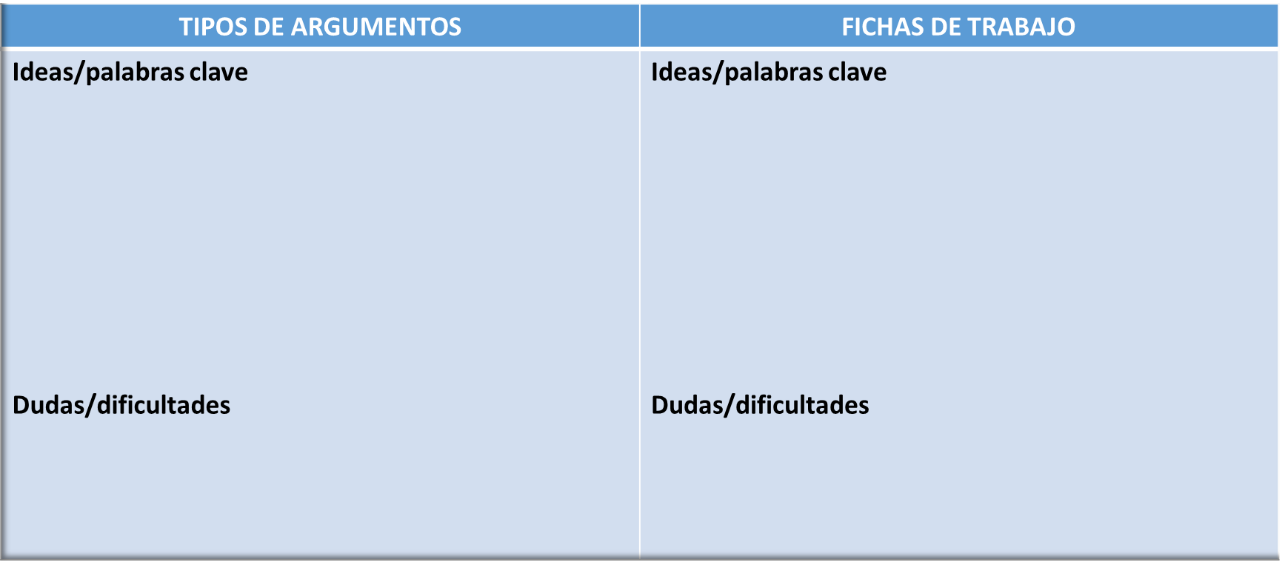 En una columna podrás anotar lo referente a los argumentos, y en la otra, lo concerniente a las fichas, así como las dudas o lo que se te dificulte de ambos temas.Al concluir la sesión podrás tener a la vista los aspectos que requieres mejorar, y solicitar apoyo de tu profesora o profesor, o bien consultar tu libro de texto.Para adquirir conocimiento, debes observar, reflexionar e, indiscutiblemente, leer, investigar.¿Cuántas veces has investigado como encomienda escolar o por iniciativa propia?¿Qué problemas has enfrentado al realizar esta actividad?Actualmente, la información es abundante, hasta excesiva, ya sea en torno a una noticia, un problema social, acontecimiento de interés general o temas de diferentes áreas del conocimiento.¿Cómo has logrado identificar aquello que realmente requieres en medio de un torrente de información que te abruma? Y muchas veces no sabes por dónde empezar o cómo seleccionar la información más adecuada para tu propósito.Recordarás algunas de las estrategias para superar las dificultades y elegir la información que es necesaria, así como validarla y registrarla apropiadamente.Atesora estas herramientas, pues son estrategias que te ayudarán tanto en la vida escolar como personal. Es frecuente que escuches que, al argumentar una opinión, ésta debe ser convincente y sustentada. ¿Recuerdas qué es un argumento? ¿Qué es lo que le brinda validez? Durante tu paso por la secundaria, en distintas ocasiones te has visto en la necesidad de discutir acerca de un tema de interés general o en situaciones que requieren convencer a tus compañeros o profesores. Pero no solamente en la escuela, sino también en casa, por ejemplo, cuando te has visto en la necesidad de convencer a tu familia para que les den un permiso, o cuando quieres adquirir algún artículo y es necesario poner en juego tus habilidades argumentativas. Piensa: en esas situaciones, ¿cómo has construido esos argumentos? Justo para poder afrontar esas situaciones, es necesario que conozcas los elementos que dan validez a un argumento; muchas discusiones te aguardan, en las que es preciso expresar opiniones, es mejor hacerlo con fundamento.También crearás textos como: monografías, artículos de opinión, ensayos, investigaciones; en todos ellos se requiere el sustento de fuentes consultadas. ¿Cuál es tu experiencia al registrar la información, de manera sintetizada, de diversas fuentes? Como puedes advertir, el conocimiento y práctica del lenguaje en sus formas oral y escrita te permite lograr, paulatinamente, una comunicación cada vez más eficaz.Recuerdas tus experiencias de aprendizaje relacionadas específicamente con: Distinguir entre hechos y opiniones, así como con el registro de información en fichas de trabajo.¿Cómo adquiriste esos aprendizajes?¿Cómo solucionaste los problemas que se te presentaron durante tu proceso de aprendizaje?Recordar lo fundamental de estos aspectos contribuye a despejar dudas, lo cual, indiscutiblemente, aporta solidez a tu formación. Reflexiona, ¿cómo definirías la diferencia entre hecho y opinión?En un texto puedes encontrar hechos y opiniones. Un hecho lo puedes identificar porque es algo verdadero y que se puede comprobar; en cambio, una opinión expresa lo que alguien piensa o siente acerca de un tema o situación.¿Es lo mismo creer que saber? La respuesta es: No.Es cierto que uno cree en las cosas que sabe, pero la creencia no es suficiente, debe estar justificada en hechos para que tenga la categoría de conocimiento. Te has enfrentado en infinidad de ocasiones con ideas fundamentadas en creencias, también con argumentos basados en hechos y datos precisos. ¿Cuáles argumentos seleccionaste? Entre hechos y opiniones existe la misma diferencia que hay entre conocimiento y creencia. Se da énfasis a este aprendizaje porque es indispensable fomentar, desde esta etapa de tu formación, una actitud analítica y crítica ante las circunstancias actuales y futuras. Lee el siguiente texto: Fernando es una de las personas que intenta subir la cima del Everest, la montaña más alta de la Tierra. Pienso que éste debe ser el máximo sueño de todo escalador. Fernando tiene que subir en varias etapas.A los 5 200 metros, encuentra un campamento donde se va adaptando a la altura, de lo contrario, podría correr peligro su vida. A medida que va ascendiendo, encuentra otros campamentos donde descansa o se protege de las tormentas de viento y nieve. Me imagino que Fernando sufre cuando soporta un clima de menos de 40 grados centígrados. Durante su aventura come mucho arroz con lentejas, carne, salchichón, garbanzos, pastas, chocolate, galletas y frutas secas. Debe ser muy aburrido comer los mismos alimentos por varias semanas. Él lleva puestas cuatro capas de ropa térmica, así se protege del frío.Realiza la siguiente actividad.En las siguientes oraciones del texto que acabas de leer deberás marcar con una “H” si se trata de un hecho y, si se trata de una opinión, escribirás la letra “O”.____ Pienso que éste debe ser el máximo sueño de todo escalador.Esta oración corresponde a una opinión porque es algo que no se puede comprobar. Siguiente.___Fernando tiene que subir al Everest en varias etapas.____ Debe ser muy aburrido comer los mismos alimentos durante bastante tiempo._____ Él lleva puestas cuatro capas de ropa térmica. ____ En algunos campamentos, Fernando descansa y se protege.Con el primer ejemplo seguramente lograste identificar con claridad cuáles eran H y cuáles O.Ahora lee el siguiente texto e identifica las oraciones que corresponden a opiniones, recuerda que, lo que no se puede comprobar es una opinión. Pero Fernando no viaja solo hacia la cima de Everest. Hace dos semanas contrató algunos sherpas. Ellos son habitantes de la región. Los sherpas son los seres más amigables del mundo. Le explican la cultura, historia y creencias de la gente que vive en la zona. Pero su oficio más importante es guiar a Fernando en el recorrido.También cargan equipos y demás cosas necesarias, cocinan y lo acompañan hasta la cima. Este trabajo debe ser uno de los más peligrosos que existen. En muchas ocasiones, los escaladores deben pasar de un bloque de hielo a otro, con un abismo de por medio. Los sherpas son los encargados de armar las puertas que permiten el paso y vigilan que estos permanezcan firmes. Me imagino que los sherpas son las personas que más han escalado el Everest.Revisa, en el siguiente video a Guadalupe y Frida en esta actividad.Diferencia entre hecho y opiniónLME3_PG1_F1_SEM41_060521-ANEXO2 (VIDEO 1)https://youtu.be/JHgJ_opU8js	(del min. 12.04 al 14.04)	Interesantes experiencias de sus compañeras en torno a las estrategias para identificar argumentos basados en datos y aquellos basados en opiniones. Ahora imagina que estás en bachillerato y uno de tus profesores te solicita elaborar un ensayo, una monografía o un artículo. Tal vez se organiza un panel de discusión y te tocará participar. ¿Desconcierto o incertidumbre por no saber cómo cumplir exitosamente en esas actividades? Seguramente no, porque en la secundaria ya te enfrentaste a situaciones semejantes. ¿Cuáles son los instrumentos que brindan apoyo fundamental en estas actividades? Las fichas de trabajo. Estas son tarjetas utilizadas para anotar la información relevante de las fuentes que se consultan al realizar una investigación sobre cierto tema.Si participas en un panel de discusión no puedes subir al estrado cargando todos los libros, revistas o impresiones de las páginas web que consultaste, pero nadie te juzgaría si llevas tarjetas con información resumida o datos precisos que pueden escapar a la mente en el momento menos oportuno. Lo mismo sucede cuando se trata de crear un texto: hay que consultar varias fuentes, seleccionar información y registrarla, para posteriormente utilizarla en la redacción de tu trabajo. Nuevamente las fichas aportan un gran apoyo. Durante el presente curso elaboraste fichas de trabajo. ¿Cuáles fueron tus experiencias? VObserva y escucha la experiencia de Tadeo.LME3_PG1_F1_SEM41_060521-ANEXO 3 (VIDEO 2)https://youtu.be/JHgJ_opU8js(del min. 16.04 al 17.04)Recuerda, que siempre se anotan en las fichas los datos de la fuente consultada, también ten presente que son un medio para adquirir conocimiento. Ahora conoce la experiencia de tu compañera Luna.LME3_PG1_F1_SEM41_060521-ANEXO 4 (VIDEO 3) https://youtu.be/JHgJ_opU8js(del min. 17.33 al 18.34)Por último, conoce la experiencia de tus compañeros Ángel y Héctor.LME3_PG1_F1_SEM41_060521-ANEXO 5 (VIDEO 4)https://youtu.be/JHgJ_opU8js(del min. 18.57 al 20.39)Has aprendido que los argumentos se construyen tras la lectura y comprensión de la información consultada. Cuando has participado en un panel de discusión, o bien escrito un texto: ¿cuánto han contribuido las fichas de trabajo para tu apropiación del conocimiento? El proceso de aprendizaje requiere tiempo y reflexión. El camino se despeja cuando se detectan dificultades y se está en la disposición de hacer lo necesario para superarlas. Los tropiezos son alicientes para continuar. Regresa al cuadro del inicio de la sesión.En la columna referente a Tipos de argumentos basados en datos y en opiniones, ¿cuáles son tus dudas? En la columna Fichas de trabajo, ¿cuáles son tus logros y qué es lo que aún se te dificulta?Hablar y escribir son dos formas para comunicarse.Distinguir entre hechos y opiniones en los argumentos permite mejorar la comprensión de los discursos orales y escritos. Identificar hechos y opiniones permite desarrollar el juicio crítico, que es una de las habilidades superiores del pensamiento. No olvides que elaborar fichas de trabajo, de paráfrasis, resumen o de síntesis, ya que permiten apoyar tu argumentación al participar en una discusión o al crear un texto. “Aprende en Casa” es una estrategia pensada en todos los alumnos, cuyo propósito es apoyarlos en el logro de los aprendizajes esperados. Seguramente has obtenido logros, pero también que has tenido dificultades para consolidar algunos aprendizajes; asimismo, que tienes necesidades específicas que podrán ser resueltas con el apoyo de tus docentes, padres de familia y con tu propia investigación.Durante la presente sesión se ha realizado una demostración de lo aprendido en relación con los argumentos basados en datos y los basados en opiniones personales; asimismo, has conocido experiencias de aprendizaje referentes a la utilidad de las fichas de trabajo para la apropiación del conocimiento. Recuerda que un argumento basado en opiniones es una manifestación del pensamiento o sentimiento que no tiene la intención de demostrar algo, sólo de expresarlo, y los argumentos fundados en datos o hechos dan razones para llegar a la demostración de algo. Se valora también la utilidad de las fichas de trabajo textuales, de paráfrasis o de resumen para concentrar información importante y apoyar en la construcción de la argumentación al discutir o escribir acerca de un tema específico.Realiza la siguiente actividad. Elabora un texto breve respecto a la estrategia “Aprende en Casa” donde incluyas datos y hechos que expresen tu opinión acerca de tu experiencia de aprendizaje a distancia.Escribe acerca del valor de las fichas de trabajo en la apropiación del conocimiento.Como has analizado, es importante identificar los distintos tipos de argumentos que se emplean al opinar sobre algo, es decir, que los argumentos que utilices cuando tomas una postura acerca de algún tema sean sólidos y estén fundamentados en diversas fuentes e investigaciones. Asimismo, un excelente medio para registrar información de las diversas fuentes consultadas son las fichas de trabajo.Para recapitular algo más sobre el tema observa el siguiente video del inicio al minuto 02:22.La importancia de leer artículos de opinión para formarse y respaldar un punto de vistahttps://youtu.be/wAtM6jQ_GRs El reto de hoy:Si quedaron dudas respecto a lo comentado en la sesión, acude a tu profesora o profesor, consulta tu libro de texto, investiga en las fuentes que tengas a tu alcance.Recuerda que puedes repasar tus clases, ya sea a través de los apuntes como éste, en el portal de Aprende en casa:https://aprendeencasa.sep.gob.mx/site/indexLos videos de las clases para Secundaria los puedes consultar en la página:https://nuevaescuelamexicana.sep.gob.mx/fichas-repaso¡Buen trabajo!Gracias por tu esfuerzo.*Este material es elaborado por la Secretaría de Educación Pública y actualizado por la Subsecretaría de Educación Básica, a través de la Estrategia Aprende en Casa*.